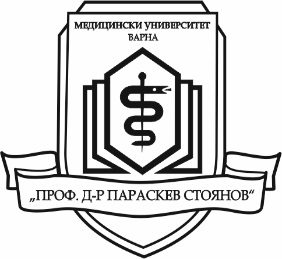 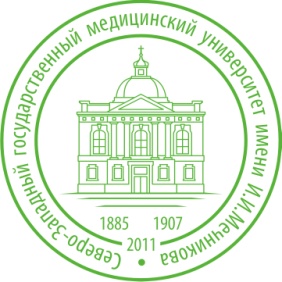 SUMMER PRACTICES FOR THE STUDENTS OF MU-VARNA    in  the North Western State Medical University “I. I. Mechnikov” SAINT PETERSBURG, RUSSIA Summer practice for 3rd, 4th and 5th year students from the Faculties of Medicine, Dental Medicine and Public Health                     of Medical University “Prof. Dr. Paraskev Stoyanov” – Varnawill be carried out from 1st to 14th of August 2016 in Saint Petersburg, Russia Documents can be submitted in the periodFebruary 16th - March 9th 2016 Dormitory, breakfast and lunch - provided by the host university Airplane tickets and daily costs - covered by the candidatesCriteria for the selection of students:             Compulsory:	1. To have a minimum average grade from the studies – Very Good 4.50 (including the winter semester of the academic year 2015 - 2016);2. To have successfully passed all examinations (including the winter semester of the academic year 2015 - 2016);              3. Good command of Russian language is an advantage             Additional:             To have interests in one of the following areas: sport, music, dances and others.         A special commission will select the best 12 candidatesuntil March 16th 2016.           The approved candidates will be informed by е-mail or telephone.